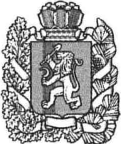 КРАСНОЯРСКИЙ КРАЙ---------------------------------------------------------------------------------------------------------------------Контрольно-счетная комиссия муниципального образования Богучанский район----------------------------------------------------------------------------------------------------Октябрьская ул., д.72, с. Богучаны Красноярского края, 663430Телефон (39162) 28071; ОКОГУ 33100; ОГРН 1072420000025; ИНН / КПП 2407062950 / 240701001ОТЧЕТ о деятельности Контрольно-счётной комиссии муниципального образования Богучанский район за 2019 годВ представленном отчете о деятельности Контрольно-счётной комиссии муниципального образования Богучанский район (далее по тексту – Контрольно-счётная комиссия) за 2019 год отражены результаты контрольных и экспертно-аналитических мероприятий, утвержденных планом работы Контрольно-счётной комиссии на 2019 год, а также результаты иной деятельности, направленной на повышение эффективности, результативности использования бюджетных средств, совершенствование правового и методологического обеспечения.Годовой отчет о деятельности Контрольно-счётной комиссии составлен с учетом норм и требований стандарта «Подготовка годового отчета о деятельности Контрольно-счетной комиссии муниципального образования Богучанский район», утвержденного приказом Председателя Контрольно-счетной комиссии от 15.05.2014 № 7-од.Общие (вводные) положенияКонтрольно-счётная комиссия является постоянно действующим органом внешнего муниципального финансового контроля.Деятельность Контрольно-счётной комиссии строится на принципах законности, независимости, объективности, эффективности, гласности и осуществляется в соответствии с Бюджетным кодексом Российской Федерации (далее по тексту – Бюджетный кодекс РФ); Федеральным законом от 07.02.2011 № 6-ФЗ «Об общих принципах организации и деятельности контрольно-счётных органов субъектов Российской Федерации и муниципальных образований»; Уставом Богучанского района; Решением районного Совета депутатов от 24.11.2016 № 12/1-80 «Об утверждении положения о Контрольно-счётной комиссии муниципального образования Богучанский район» (далее по тексту – Положение); Решением районного Совета депутатов от 29.10.2012 № 23/1-230 «О бюджетном процессе в муниципальном образовании Богучанский район» (далее по тексту – Решение о бюджетном процессе); регламентом Контрольно-счётной комиссии и другими нормативными (муниципальными, локальными) правовыми актами, в том числе стандартами Контрольно-счётной комиссии.В процессе реализации полномочий, определенных статьёй 2 Положения, Контрольно-счётная комиссия осуществляет контрольную, экспертно-аналитическую, информационную деятельность, обеспечивает систему контроля за исполнением районного бюджета, что предполагает проведение целостного и взаимоувязанного комплекса контрольных и экспертно-аналитических мероприятий.Внешний муниципальный финансовый контроль осуществляется Контрольно-счётной комиссией в отношении органов местного самоуправления и муниципальных органов, муниципальных учреждений и муниципальных унитарных предприятий Богучанского района, а также иных организаций, если они используют имущество, находящееся в собственности Богучанского района.Контрольно-счётная комиссия строит свою деятельность самостоятельно на основе годового плана, который формируется в соответствии с требованиями стандарта «Порядок планирования работы Контрольно-счетной комиссии муниципального образования Богучанский район», на основе обеспечения системного контроля за исполнением районного бюджета.На 2019 год планирование деятельности осуществлялось с учетом предложений о включении в план работы мероприятий, поступивших от Богучанского районного Совета депутатов и Главы Богучанского района.Приоритетными направлениями контрольной деятельности Контрольно-счётной комиссии в 2019 году, как и в предыдущие годы, остаются мероприятия направленные на обеспечение системы предварительного, текущего и последующего контроля формирования и исполнения районного бюджета.Помимо осуществления непрерывного контроля за процессом использования бюджетных ресурсов, деятельность Контрольно-счетной комиссии в отчетном году была связана с изучением актуальных проблем социально-экономического развития Богучанского района, а именно: оценкой негативного влияния различных факторов на финансовую устойчивость и определением ее скрытых резервов, а также выявлением недостатков в муниципальном правовом регулировании.В 2019 году Контрольно-счётной комиссией осуществлено 41 плановое мероприятие, в том числе: 13 контрольных мероприятий с учетом 11 внешних проверок годовых отчетов главных администраторов бюджетных средств Богучанского района, 2 экспертно - аналитических мероприятий, Кроме того проведено 103 финансово-экономических экспертиз проектов муниципальных правовых актов.Проверками охвачено 133 объекта (без учета проведения на одном объекте нескольких проверок), в том числе: 3 объекта - органы местного самоуправления и 130 муниципальных учреждений.В ходе мероприятий, проведённых в 2019 году, выявлено 74 нарушения и недостатка при расходовании средств бюджетной системы на сумму 311 267,9 тыс. руб. В соответствии со статьёй 12 Положения результаты всех контрольных и экспертно-аналитических мероприятий направлены Богучанскому районному Совету депутатов, Главе Богучанского района.Контроль за формированием и исполнением районного бюджетаКонтрольная деятельность Контрольно-счётной комиссии в отчетном периоде включала в себя стадию предварительного контроля проекта районного бюджета на очередной год и плановый период, и стадию последующего контроля исполненного бюджета за 2018 год.Предварительный контрольВ рамках предварительного контроля Контрольно-счётной комиссией проведена экспертиза проекта решения «О районном бюджете на 2020 год и плановый период 2021-2022 годов» (далее по тексту – проект районного бюджета). Анализ основных параметров районного бюджета показал, что формирование бюджета осуществлялось с учётом основных тенденций Прогноза социально-экономического развития на 2020-2022 годы, за исключением отдельных доходов районного бюджета.Доходы районного бюджета на 2020 год прогнозируются в общей сумме 2 192 841,1 тыс. руб.Анализ формирования доходной части районного бюджета, свидетельствует о наличии отдельных недостатков: отсутствие расчетов прогнозных показателей по отдельным видам доходов, а также не в полном объеме учтены недоимки и переплаты по налогам и платежам.Кроме того, в ходе формирования доходной части районного бюджета не в полной мере обеспечено выполнение основных направлений Бюджетной политики Богучанского района в части установления взаимосвязи между бюджетным и стратегическим планированием.Общий объем расходов районного бюджета на 2020 год предусматривается в сумме 2 205 465,9 тыс. руб. При этом 93,3% расходов районного бюджета будут направлены на реализацию программных мероприятий, основная доля которых включает в себя финансирование социальной сферы деятельности.Прогнозный показатель дефицита районного бюджета в 2020 году составит 12 624,7 тыс. руб. В проекте районного бюджета соблюдены ограничения, установленные Бюджетным кодексом РФ, по размеру дефицита, объёму муниципального долга и расходам на его обслуживание, предельному объёму заимствований, размеру резервного фонда администрации Богучанского района.При этом, как было отмечено в заключении, исключение сверх предельной численности муниципальных служащих, приводящих к дополнительной нагрузке на районный бюджет за счет их содержания в размере 9 484,8 тыс. руб., а также отказ от планируемого на 2020 год финансового обеспечения расходных обязательств, устанавливаемых районом инициативно, порядка 352,2 тыс. руб., приведёт к достижению сбалансированности и устойчивости бюджетной системы.Последующий контрольВ соответствии со статьёй 264.4 Бюджетного кодекса РФ и статьёй 42 Решения о бюджетном процессе Контрольно-счётной комиссией подготовлено заключение на годовой отчёт об исполнении районного бюджета за 2018 год с учётом данных внешних проверок годовой бюджетной отчётности главных администраторов бюджетных средств.Основные цели исполнения районного бюджета в 2018 году были определены Бюджетной и Налоговой политикой и заключались в обеспечении устойчивости бюджета Богучанского района и безусловное исполнение принятых обязательств наиболее эффективными способами, обеспечение необходимого уровня доходов бюджета и повышения качества их администрирования.За отчетный период в полной мере удалось обеспечить: сбалансированность бюджетов муниципальных образований района в условиях изменения федерального законодательства и повысить открытость и прозрачность местных бюджетов,дополнительное поступление доходов в бюджет путем реализации мероприятий: по привлечению к постановке на учет обособленных подразделений, осуществляющих субподрядные работы на объектах строительства, по обеспечению прав граждан на вознаграждение за труд не ниже минимального размера оплаты труда, по снижению неформальной занятости.При этом, как и в предыдущие периоды, отдельными главными администраторами доходов районного бюджета не в полной мере выполняются возложенные на них полномочия по администрированию доходов, что заведомо не позволяет максимально реализовать поставленные цели и задачи Налоговой политики.Предусмотренные Бюджетной политикой мероприятия по реализации Указов Президента РФ 2012 года выполнены.Не в полной мере удалось решить задачи повышения эффективности бюджетных расходов, в части: обеспечения соответствия стратегического и бюджетного планирования; обеспечения организации работы по реализации муниципальных программ; выполнения муниципальных заданий бюджетными учреждениями; выполнения плана мероприятий по росту доходов, оптимизации расходов, совершенствованию межбюджетных отношений и долговой политики.Доходы районного бюджета в 2018 году исполнены в сумме 2 088 333,2 тыс. руб.Общий объём доходов в районный бюджет увеличился в 2018 году на 1,1% по сравнению с аналогичным показателем 2017 года. Необходимо отметить, что целенаправленная работа администрации Богучанского района с предприятиями района, имеющими задолженность по налогам и сборам в районный бюджет, позволила в 2018 году погасить задолженность в сумме 11 849,1 тыс. руб.Расходы районного бюджета в 2018 году исполнены в сумме 2 056 441,6 тыс. руб.Анализ исполнения расходов районного бюджета отражает социальную направленность районного бюджета, а также изменение объемов исполнения бюджетных назначений связанных с реализацией отдельных положений Бюджетной политики.По итогам 2018 года районный бюджет исполнен с профицитом в размере 31 891,6 тыс. руб.По сравнению с началом года остатки средств бюджета (26 483,3 тыс. руб.) увеличились в 1,6 раза и составили на конец года 41 374,9 тыс. руб.При исполнении районного бюджета соблюдены требования Бюджетного кодекса РФ по отношению к предельной величине основных параметров районного бюджета, размеру муниципального долга и расходов на его обслуживание.На 1 января 2018 года Богучанский район  имел муниципальный долг в объеме 55 000,00 тыс. руб. В течение 2018 года муниципальным образованием Богучанский район осуществлено заимствование средств в виде бюджетных кредитов от других бюджетов бюджетной системы Российской Федерации в размере 16 000,0 тыс. руб. и погашено муниципальных долговых обязательств в размере 33 000,00 тыс. руб.Таким образом, объем муниципального долга на 01.01.2019 года составил 38 000,0 тыс. руб.Бюджет 2018 года сформирован и исполнен с учетом программного принципа, отражая привязку бюджетных ассигнований к 12 муниципальным программам и непрограммным направлениям деятельности.Доля расходов, предусмотренных на реализацию муниципальных программ, в 2018 году составила 96,5% от общего объёма расходной части районного бюджета.Оценка эффективности и результативности муниципальных программ за 2018 год, свидетельствует о достижении поставленных программами на данный период целей и задач, за исключением 1 программы «Обеспечение доступным и комфортным жильем граждан Богучанского района». По данной программе не предоставлен Контрольно-счетной комиссии отчет об её исполнении за 2018 год, что не позволило дать оценку эффективности и результативности исполнения данной программы.За счет средств районного бюджета в 2018 году профинансированы 14 муниципальных бюджетных учреждений Богучанского района, выполняющих свои функции и полномочия в соответствии с муниципальными заданиями на оказание муниципальных услуг (выполнение работ).Муниципальные задания на оказание (выполнение) услуг (работ) выполнены всеми бюджетными учреждениями Богучанского района.Также в заключении было отмечено, что принятые администрацией Богучанского района меры по приведению штатной численности муниципальных служащих в соответствие с ее установленным предельным значением, не повлекли за собой снижения дополнительной нагрузки на районный бюджет по оплате труда муниципальных служащих.В результате дополнительная нагрузка на районный бюджет в проверяемом периоде сложилась в размере 15 490,1 тыс. руб.Кроме того, в 2018 году имели место инициативные расходы районного бюджета, которые составили 20 214,2 тыс. руб., не предусмотренные статьей 15 Федерального закона от 06.10.2003 № 131-ФЗ «Об общих принципах организации местного самоуправления в Российской Федерации».В ходе проверки годового отчёта, представленного Финансовым управлением администрации Богучанского района (далее по тексту – Финансовое управление) в Контрольно-счётную комиссию, не установлено фактов неполноты или признаков недостоверности представленной документации.При внешней проверке годовой бюджетной отчетности главных администраторов бюджетных средств имели место отдельные замечания по оформлению, содержанию, достоверности и согласованности показателей представленной бюджетной отчетности, что негативно отразилось на ее качестве и привело к недостаточной информативности.Контрольная деятельностьПроверка эффективности использования бюджетных средств муниципальным бюджетным учреждением Физкультурно-спортивный комплекс «Ангара» в 2018 годуВ ходе проведения названного контрольного мероприятия Контрольно-счетной комиссией изучена организация деятельности муниципального бюджетного учреждения Физкультурно-спортивный комплекс «Ангара» (далее по тексту – ФСК «Ангара», Учреждение) и использование бюджетных средств, выделенных из районного бюджета.В целях создания целостной системы организации проведения официальных спортивных мероприятий на территории муниципального образования Богучанский район, а также координации взаимодействия организаторов и участников спортивных мероприятий, ФСК «Ангара» ежегодно формирует на очередной финансовый год «Календарный план спортивно – массовых районных мероприятий МБУ ФСК «Ангара»» (далее по тексту – Календарный план).При этом, на момент проведения данного контрольного мероприятия на территории муниципального образования Богучанский район отсутствовал муниципальный правовой акт, регламентирующий порядок и сроки формирования данного документа, управление и контроль за его выполнением.На 2018 год Календарный план Учреждения утвержден директором ФСК «Ангара» 29.12.2017 года и согласован с Управлением культуры, физической культуры, спорта и молодежной политики Богучанского района (далее по тексту – Управление культуры), осуществляющим полномочия Учредителя.Календарный план предусматривает организацию и проведение Учреждением 52 спортивно-массовых мероприятий на территории Богучанского района, в том числе: 50 мероприятий районного уровня и 2 мероприятия – межрайонного, а также участие сборных команд района в 4 мероприятиях краевого уровня. Таким образом, на 2018 год Календарным планом утверждено 56 спортивных мероприятий. По результатам данного контрольного мероприятия было установлено, что в проверяемом периоде Учреждением проведено 24 спортивных мероприятия, в том числе: 23 мероприятия районного уровня и 1 мероприятие – межрайонного, а также спортсмены Богучанского района приняли участие в 10 мероприятиях краевого уровня. Таким образом, в 2018 году Учреждением фактически реализовано 34 спортивных мероприятий.Учитывая достигнутые результаты, а также требования постановления администрации Богучанского района от 05.04.2017 № 342-п «Об утверждении Методики оценки выполнения районными муниципальными учреждениями муниципального задания на оказание муниципальных услуг (выполнение работ)» муниципальное задание ФСК «Ангара» признается не выполненным, так как не реализованы его плановые показатели по работе «Организация и проведение официальных спортивных мероприятий».Согласно пункту 31 постановления администрации Богучанского района от 20.11.2015 № 1032-п «Об утверждении Порядка формирования муниципального задания в отношении районных муниципальных учреждений и финансового обеспечения выполнения муниципального задания» в случае, если муниципальное задание признано не выполненным, то субсидия в объеме недостигнутых показателей муниципального задания возвращается в районный бюджет.Таким образом, исходя из предоставленного Управлением культуры расчета субсидии на выполнение муниципального задания ФСК «Ангара» и условий вышеназванного постановления, Учреждению предложено вернуть в районный бюджет 154 491,92 руб. В соответствии с пунктом 2.1. постановления администрации Богучанского района от 05.10.2016 № 732-п «Об утверждении Порядка и нормы расходования средств на материальное обеспечение участников при проведении всероссийских, межрегиональных, краевых, районных спортивно-массовых мероприятий, в том числе спортивных соревнований, проводимых на территории Богучанского района» (далее по тексту - Постановлению № 732-п), при проведении спортивных мероприятий на территории Богучанского района в установленном порядке утверждаются: положения (регламенты) о соответствующем мероприятии (соревновании),приказы и сметы, включающие количественный состав участников мероприятий, сроки их проведения и нормы материального обеспечения.При этом, на момент проведения данного контрольного мероприятия администрацией Богучанского района не был регламентирован порядок утверждения положений (регламентов) об официальных спортивных мероприятиях Богучанского района, а также не определены требования к их содержанию, чем нарушен пункт 9 статьи 20 Федерального закона от 04.12.2007 № 329-ФЗ «О физической культуре и спорте в Российской Федерации». В ходе контрольного мероприятия Контрольно-счетной комиссией выявлено 9 спортивно-массовых мероприятий, осуществленных без наличия одного из основных документов, устанавливающих право их проведения.Наибольший удельный вес при организации и проведении районных мероприятий (51,9%) занимают расходы на приобретение призовой и подарочной продукции.В 2018 году памятные призы и подарки были вручены победителям игр или лучшим их игрокам по результатам 22 проведенных районных (межрайонных) спортивных мероприятий.Фактические расходы данной продукции, используемой при проведении мероприятий в проверяемом периоде, составили 372,5 тыс. руб.При этом, по результатам данного контрольного мероприятия было установлено превышение стоимости отдельной призовой и подарочной продукции максимально допустимой, установленной приложением № 2 к Постановлению № 732-п, на общую сумму 49 610,00 руб.Данная сумма признана неправомерно израсходованной, так как превышает норматив финансирования командных (личных) призов и подарков и, следовательно, подлежит возврату Учреждением в районный бюджет.В ходе контрольного мероприятия установлено неправомерное расходование ГСМ использованного на:возмещение расходов руководителю ФСК «Ангара», связанных с использованием личного автомобиля для служебных поездок в размере 14 078,73 руб. в связи с невыполнением условий дополнительного соглашения об использовании им личного транспортного средства в служебных целях;осуществление скоса травы на стадионе «Ангара» в размере 4 061,16 руб. в связи с завышением норм расхода бензина;на чистку от снега катка и хоккейной коробки в размере 13 679,85 руб.  при фактическом отсутствии атмосферных осадков в день выполнения работ, а также накануне этого дня.В рамках данного контрольного мероприятия Контрольно-счетной комиссией выборочным методом были визуально обследованы отдельные объекты основных средств и материальных запасов ФСК «Ангара» на предмет их фактического наличия у материально ответственного лица.По результатам данного обследования необходимо отметить об отсутствии нанесенных на объекты нефинансовых активов Учреждения инвентарных номеров, используемых для ведения учета, организации контроля за их наличием и состоянием, чем нарушено требование пункта 46 приказа Министерства финансов Российской Федерации от 01.12.2010 № 157н "Об утверждении Единого плана счетов бухгалтерского учета для органов государственной власти (государственных органов), органов местного самоуправления, органов управления государственными внебюджетными фондами, государственных академий наук, государственных (муниципальных) учреждений и инструкция по его применению» (далее по тексту – Приказ Министерства финансов № 157н).Данная ситуация не позволила подтвердить или опровергнуть фактическое наличие обследуемых объектов основных средств и материальных запасов ФСК «Ангара», числящихся на подотчете у материально ответственного лица.На предметах мягкого инвентаря (спортивная одежда, обувь) отсутствует маркировка, определяющая принадлежность имущества, чем нарушено требование пункта 118 приказа Министерства финансов № 157н.Кроме того, в целях эффективного использования бюджетных средств и повышения качества контроля, Контрольно-счетная комиссия обратила внимание Управления культуры, на отсутствие механизма, регламентирующего порядок внутреннего учета в Учреждении спортивной одежды и обуви, а именно: индивидуальная или командная выдача названных объектов и их возврат, срок использования и гарантия сохранности имущества.По материалам контрольного мероприятия Контрольно-счетной комиссией внесены конкретные предложения руководителям ФСК «Ангара» и Управления культуры по устранению отмеченных недостатков и нарушений, а также восстановлению в районный бюджет неправомерных расходов в сумме 235,9 тыс. руб.Предложения, внесенные Контрольно-счетной комиссией, выполнены, сумма неправомерного расходования бюджетных средств восстановлена в районный бюджет.Проверка соблюдения требований Федерального закона от 05.04.2013 № 44-ФЗ «О контрактной системе в сфере закупок товаров, работ, услуг для обеспечения государственных и муниципальных нужд» Муниципальным казенным образовательным учреждением Богучанская средняя школа № 3 в 2018 году и текущем периоде 2019 годаОрганизация Учреждением закупок товаров, работ, услуг для обеспечения муниципальных нуждМуниципальным казенным образовательным учреждением Богучанская средняя школа № 3 (далее по тексту - МКОУ БСШ № 3 или Учреждение) в рамках норм Федерального закона от 05.04.2013 № 44-ФЗ «О контрактной системе в сфере закупок товаров, работ, услуг для обеспечения государственных и муниципальных нужд» (далее по тексту - Федеральный закон № 44-ФЗ) является муниципальным заказчиком (далее по тексту – Заказчик), действующим от имени муниципального образования, уполномоченным принимать бюджетные обязательства в соответствии с бюджетным законодательством Российской Федерации и осуществлять закупки товаров, работ, услуг для обеспечения своих нужд.Руководствуясь нормами Федерального закона № 44-ФЗ, Учреждением реализованы мероприятия необходимые для осуществления закупки товаров, работ, услуг для обеспечения своих нужд, а именно:назначено должностное лицо, ответственное за осуществление закупок (далее по тексту - контрактный управляющий);обеспечена профессиональная переподготовка контрактного управляющего; В целях повышения эффективности и результативности осуществления закупок товаров, работ, услуг для обеспечения нужд образовательных учреждений Богучанского района, администрация Богучанского района воспользовалась правом, установленным пунктом 3 статьи 26 Федерального закона № 44-ФЗ, определив Управление образования администрации Богучанского района (далее по тексту – Управление образования) уполномоченным органом для осуществления функций по определению поставщиков (подрядчиков, исполнителей) для обеспечения нужд подведомственных ей учреждений.Управление образования разработало и утвердило Положение о порядке взаимодействия уполномоченного органа и заказчиков в области определения поставщиков (подрядчиков, исполнителей) для обеспечения муниципальных нужд.Данный документ предусматривает в детализированном виде взаимодействие участников процесса, разграничивая их функции и полномочия при определении поставщиков (подрядчиков, исполнителей) путем проведения: открытого конкурса, аукциона в электронной форме, запроса котировок, запроса предложений, а также осуществления закупки у единственного поставщика.Планирование Учреждением закупок товаров, работ, услуг для обеспечения муниципальных нуждВ соответствии со статьей 13 Федерального закона № 44-ФЗ планирование закупок товаров, работ, услуг осуществляется посредством формирования, утверждения и ведения плана закупок и плана-графика.Планы закупок на 2018 год и плановый период 2019 – 2020 годов, а также на 2019 год и плановый период 2020 – 2021 годов (далее по тексту – План закупок на 2018 год и План закупок на 2019 год) сформированы Учреждением и предусматривают перечень закупок товаров, работ, услуг, необходимых для достижения поставленных перед ним целей и задач.Данные документы на 2018 год и на 2019 год утверждены 17.01.2018 года и 15.01.2019 года, соответственно.При этом проверить соблюдение срока утверждения Планов закупок не представлялось возможным, так как Учреждением не предоставлены документы, содержащие дату получения от Управления образования сведений об объеме прав в денежном выражении на принятие и исполнение обязательств на соответствующие периоды.Планы закупок на 2018 и 2019 годы были размещены Учреждением в единой информационной системе 17.01.2018 года и 15.01.2019 года, соответственно, с соблюдением сроков, установленных законодательством.В течение 2018 года показатели Плана закупок неоднократно уточнялись.При уточнении показателей Плана закупок Учреждением не обеспечена достоверность его бюджетных обязательств.По мнению Контрольно-счетной комиссии, в значительном объеме Учреждением не отражена информация:о принятых им бюджетных обязательствах для осуществления закупок, попадающих под действие части 1 статьи 93 Федерального закона № 44-ФЗ;о закупке, предусматривающей реализацию условий заключенного муниципального контракта от 26.08.2014 № 10 на выполнение работ и оказание услуг, направленных на повышение эффективности использования тепловой энергии (энергосервисный контракт).Отсутствие в Планах закупок за соответствующие анализируемые периоды информации о значительном объеме планируемых платежей для осуществления закупок, свидетельствует о не выполнении МКОУ БСШ № 3 требований законодательства Российской Федерации в сфере закупок товаров, работ, услуг в части формирования и ведения названных документов, а также о не соблюдении Учреждением принципов открытости и прозрачности, установленных статьей 7 Федерального закона № 44-ФЗ, а именно: «Информация, предусмотренная настоящим Федеральным законом и размещенная в единой информационной системе, должна быть полной и достоверной».В соответствии с планом закупок, согласно пункту 2 статьи 21 Федерального закона № 44-ФЗ, муниципальными заказчиками на очередной финансовый год формируется план–график размещения заказов на поставку товаров, выполнение работ, оказание услуг.Планы–графики МКОУ БСШ № 3 на 2018 и 2019 годы утверждены 17.01.2018 года и 16.01.2019 года, соответственно.При этом, как и при утверждении Планов закупок, проверить соблюдение срока утверждения Планов-графиков не представлялось возможным, так как Учреждением не предоставлены документы, содержащие дату получения от Управления образования сведений об объеме прав в денежном выражении на принятие и исполнение обязательств на соответствующие периоды.Планы-графики были размещены Учреждением в единой информационной системе 17.01.2018 года и 16.01.2019 года, соответственно, с соблюдением сроков, установленных законодательством.При этом Учреждением не в полной мере соблюдаются сроки размещения Планов–графиков после внесения в них изменений, что, соответственно, приводит к нарушению требований нормативных (муниципальных) правовых актов. Так, например, План–график, утвержденный с учетом внесенных в него изменений 13.06.2018 года, размещен на сайте: zakupki.gov.ru 19.06.2018 года с нарушением установленного срока на 2 рабочих дня.На протяжении всего проверяемого периода принятые МКОУ БСШ № 3 бюджетные обязательства, попадающие под действие Федерального закона № 44-ФЗ, не в полном объеме отражены в Планах–графиках. Кроме того, Учреждением не обеспечено требование о соответствии включаемой в Планы-графики информации показателям Планов закупок.В результате аналогично, как и для Планов закупок, МКОУ БСШ № 3 не выполнило требования законодательства Российской Федерации в сфере закупок товаров, работ, услуг в части формирования и ведения названных документов, а также нарушило принципы открытости и прозрачности, установленные статьей 7 Федерального закона № 44-ФЗ, а именно: «Информация, предусмотренная настоящим Федеральным законом и размещенная в единой информационной системе, должна быть полной и достоверной».Согласно пункту 1 статьи 21 Федерального закона № 44-ФЗ, план-график является основанием для осуществления заказчиками закупок товаров, работ, услуг.«Закупки, не предусмотренные планами–графиками, не могут быть осуществлены». Данное требование регламентировано пунктом 11 названной статьи Федерального закона № 44-ФЗ.В нарушение указанных норм, то есть до утверждения Плана–графика на 2018 год (до 17.01.2018 года) МКОУ БСШ № 3 заключило 9 муниципальных контрактов (договоров) на общую сумму 543,3 тыс. руб., и 10 контрактов (договоров) на общую сумму 633,4 тыс. руб. до утверждения Плана–графика на 2019 год (до 16.01.2019 года), о чем свидетельствуют данные Реестров закупок за соответствующие периоды, предоставленные Учреждением по запросу от 12.08.2019 № 97.Большинство последующих контрактов (договоров) также заключены Учреждением без включения их в Планы–графики за соответствующие периоды, что свидетельствует о систематическом нарушении требований пунктов 1 и 11 статьи 21 Федерального закона № 44-ФЗ.Кроме того, согласно Реестру закупок за 2018 год Учреждение осуществило закупки товаров, работ, услуг без указания способа определения поставщика (подрядчика, исполнителя) на общую сумму 149,9 тыс. руб.Проведенный анализ информации о закупках, включенной в План – график и реестры Закупок за соответствующие периоды показали, что без наличия правовых оснований Учреждение в 2018 году осуществило закупки товаров, работ, услуг на общую сумму 3 437,1 тыс. руб., за 7 месяцев 2019 года – 239,7 тыс. руб.Помимо перечисленных нарушений требований законодательства Российской Федерации в сфере закупок товаров, работ, услуг при формировании Планов закупок и Планов–графиков Учреждением допускалось некорректное отражение информации о дате внесения в них изменений, о совокупном годовом объеме закупок и описании объекта закупок, согласно пункту 2 части 3 статьи 21 Федерального закона № 44-ФЗ, а также отсутствие сведений о единицах измерений и количестве (объеме) закупаемых товаров, работ, услуг, с учетом требований пункта 4 Постановления Правительства от 05.06.2015 № 554 «О требованиях к формированию, утверждению и ведению плана-графика закупок товаров, работ, услуг для обеспечения нужд субъекта Российской Федерации и муниципальных нужд, а также о требованиях к форме плана-графика закупок товаров, работ, услуг».Соблюдение Учреждением законодательства при осуществлении закупок товаров, работ, услуг для обеспечения муниципальных нуждПри проверке выборочным способом соблюдения Заказчиком требований законодательства Российской Федерации при осуществлении закупок товаров, работ, услуг для обеспечения муниципальных нужд, установлено следующее.В нарушение пункта 4 части 1 статьи 93 Федерального закона № 44-ФЗ Учреждение допустило превышение установленных данным пунктом ограничений при закупке товаров, работ, услуг на сумму, не превышающую ста тысяч рублей, так как объем закупок превысил 5 процентов от совокупного годового объема закупок и составил 41,6%.В нарушение частей 1, 11 статьи 21 Федерального закона № 44-ФЗ Учреждением осуществлялись закупки, не предусмотренные Планом–графиком.В нарушение пункта 5 части 1 статьи 93 Федерального закона № 44-ФЗ Учреждение превысило предельную сумму закупки, установленную пунктом 5 части 1 статьи 93 Федерального закона № 44-ФЗ, а именно: четыреста тысяч рублей, неправомерно применив способ определения поставщика (подрядчика, исполнителя).В нарушение статьи 24 Федерального закона № 44-ФЗ, осуществлены 3 закупки товаров, работ, услуг без указания способа определения поставщика (подрядчика, исполнителя).В нарушение части 2 статьи 103 Федерального закона № 44-ФЗ Учреждение направило информацию об изменении условий муниципального контракта в федеральный орган исполнительной власти, осуществляющий правоприменительные функции по кассовому обслуживанию исполнения бюджетов бюджетной системы Российской Федерации, для ее дальнейшего включения в реестр контрактов по истечению 5 рабочих дней. В нарушение части 3 статьи 103 Федерального закона № 44-ФЗ Учреждение направило информацию о заключении 2 муниципальных контрактов в федеральный орган исполнительной власти, осуществляющий правоприменительные функции по кассовому обслуживанию исполнения бюджетов бюджетной системы Российской Федерации, для ее дальнейшего включения в реестр контрактов по истечению 5 рабочих дней. 3.2.4 Соблюдение Учреждением законодательства при исполнении муниципальных контрактовСогласно части 1 статьи 94 Федерального закона 44-ФЗ исполнение контракта включает в себя следующий комплекс мер, реализуемый после заключения контракта и направленный на достижение целей осуществления закупки путем взаимодействия заказчика с поставщиком:1) приемку поставленного товара, выполненной работы (ее результатов), оказанной услуги, а также отдельных этапов поставки товара, выполнения работы, оказания услуги, предусмотренных контрактом, включая проведение в соответствии с настоящим Федеральным законом экспертизы поставленного товара, результатов выполненной работы, оказанной услуги, а также отдельных этапов исполнения контракта;2) оплату заказчиком поставленного товара, выполненной работы (ее результатов), оказанной услуги, а также отдельных этапов исполнения контракта;3) взаимодействие заказчика с поставщиком (подрядчиком, исполнителем) при изменении, расторжении контракта в соответствии со статьей 95 настоящего Федерального закона, применении мер ответственности и совершении иных действий в случае нарушения поставщиком (подрядчиком, исполнителем) или заказчиком условий контракта.В рамках контрольного мероприятия выборочным способом проведена оценка соблюдения законодательства в отношении 94 муниципальных контрактов, заключенных с единственным поставщиком и 11 муниципальных контрактов, заключенных в результате применения конкурентных способов определения поставщика (подрядчика, исполнителя), которая позволила отметить следующее.Установлены неоднократные факты нарушения условий муниципальных контрактов в части соблюдения поставщиками (подрядчиками) сроков поставки товаров, выполнения работ, услуг. При этом Заказчиком не применялись меры ответственности, предусмотренные муниципальным контрактом.В отдельных товарных накладных Заказчиком не отражены даты приемки товара.Заказчиком неоднократно нарушались сроки оплаты за поставленный товар. При этом поставщиком не применялись меры ответственности в отношении Заказчика.Анализ изученных документов позволил Контрольно-счетной комиссии обратить внимание МКОУ БСШ № 3 на необходимость обязательного отражения даты получения товара подотчетным лицом в товарных накладных в целях соблюдения требований заполнения унифицированных форм первичных документов, а также соблюдения предельно допустимого срока оплаты полученного товара, выполненной работы, оказанной услуги.Осуществление контроля в сфере закупок товаров, работ, услуг для обеспечения муниципальных нуждСтатьями 99-102 Федерального закона № 44-ФЗ предусмотрено осуществление контроля в сфере закупок:органами контроля;ведомственный контроль;контроль, осуществляемый заказчиком;общественный контроль.Вышеназванные виды контроля в отношении МКОУ БСШ № 3 в проверяемый период не осуществлялись.Экспертно-аналитическая деятельность4.1. Осуществление финансово-экономических экспертизВ процессе экспертно-аналитической деятельности в установленном порядке проводился анализ соответствия муниципальных правовых актов действующему законодательству, оценивалось состояние нормативной и методической базы, регламентирующей порядок формирования муниципальных актов, полноты предоставляемых расчётов, экономических и финансовых обоснований.За отчётный период Контрольно-счётной комиссией было проведено 103 финансово-экономических экспертиз на проекты и действующие муниципальные правовые акты, предусматривающие расходы, покрываемые за счёт средств районного бюджета, или влияющие на его формирование и исполнение.Значительный объем в экспертно-аналитической деятельности Контрольно-счётной комиссии занимает экспертиза проектов правовых актов по корректировке муниципальных программ. За 2019 год подготовлено 64 заключения, что составляет 62,1% от общего количества экспертных заключений. Центральное место в экспертно-аналитической деятельности Контрольно-счётной комиссии было отведено вопросам формирования и исполнения районного бюджета, подготовки заключений на проекты решений о районном бюджете на очередной финансовый год и плановый период, на проекты решений о внесении изменений в решение о районном бюджете.Как уже было отмечено, в соответствии с бюджетным законодательством Контрольно-счётная комиссия осуществляет предварительный, текущий и последующий контроль. В рамках предварительного контроля осуществлялся анализ основных характеристик районного бюджета на 2020 год и плановый период 2021-2022 годов. Результаты экспертизы Контрольно-счётной комиссии на проект районного бюджета на очередной год и плановый период отражены в подразделе 2.1. данного Отчёта.В рамках текущего контроля Контрольно-счётной комиссией проводился анализ проектов правовых актов о внесении изменений в решение о районном бюджете. В течение 2019 года решение о районном бюджете на текущий год и плановый период корректировалось 6 раз, в результате было подготовлено 6 заключений на соответствующие изменения.В рамках последующего контроля осуществлена внешняя проверка годового отчета об исполнении районного бюджета за 2018 год и подготовлено соответствующее заключение. Результаты данной экспертизы Контрольно-счётной комиссии отражены в подразделе 2.2. данного Отчёта. Мониторинг реализации администрацией Богучанского района мероприятий по мобилизации доходов и оптимизации расходов в 2018 годуВ целях повышения эффективности использования бюджетных средств и увеличения поступлений налоговых и неналоговых доходов местного бюджета администрацией Богучанского района издано распоряжение от 14.02.2018 № 51-р «Об утверждении плана мероприятий по росту доходов, оптимизации расходов, совершенствованию межбюджетных отношений и долговой политики в муниципальном образовании Богучанский район».План мероприятий по росту доходов, оптимизации расходов, совершенствованию межбюджетных отношений и долговой политики в муниципальном образовании Богучанский район (далее по тексту – План или План мероприятий) предусматривает наименование соответствующих мероприятий и их ответственных исполнителей, сроки их реализации и целевые показатели.План состоит из трех разделов, которыми предусмотрены соответствующие мероприятия, направленные на:увеличение поступления налоговых и неналоговых доходов бюджета;оптимизацию расходов бюджета;сокращение муниципального долга.4.2.1.Мероприятия по увеличению поступлений налоговых и неналоговых доходов бюджетаМероприятия по увеличению поступлений налоговых и неналоговых доходов бюджета, предусмотренные Планом, направлены на повышение собираемости налоговых и неналоговых доходов бюджета, выстраивание эффективного взаимодействия с крупнейшими налогоплательщиками района, а также межведомственное взаимодействие, снижение уровня неформальной занятости и легализацию заработной платы во внебюджетном секторе экономики.В рамках решения поставленных задач по увеличению поступлений налоговых и неналоговых доходов бюджета администрацией Богучанского района в проверяемом периоде велась работа по следующим направлениям:увеличение поступлений налоговых доходов бюджета и совершенствование их администрирования;увеличение поступлений неналоговых доходов бюджета;проведение работы с районными учреждениями по недопущению образования налоговой задолженности перед бюджетами всех уровней, задолженности во внебюджетные фонды.Администрацией Богучанского района в целях увеличения поступлений налоговых доходов бюджета и совершенствования их администрирования проведена следующая работа с налогоплательщиками:Организовано взаимодействие с АО «Организатор строительства Богучанского алюминиевого завода» и АО «Краслесинвест» в целях получения сведений в отношении подрядных организаций, работающих на объектах строительства, что позволило осуществить постановку на налоговый учет 9 обособленных подразделений и обеспечить поступление НДФЛ в консолидированный бюджет края в сумме 11 892,1 тыс. руб.Рабочей группой по снижению неформальной занятости, легализации заработной платы во внебюджетном секторе экономики Богучанского района выявлены 5 организаций, осуществляющих деятельность без постановки обособленного подразделения в налоговом органе по месту деятельности, из которых 3 осуществили постановку на налоговый учет обособленного подразделения и уплатили в бюджет НДФЛ 259,0 тыс. руб.В целях снижения неформальной занятости администрацией Богучанского района проведена разъяснительная и просветительная работа по легализации трудовых отношений и заработной платы, взаимодействие с правоохранительными и контрольно-надзорными органами, что позволило снизить неформальную занятость в районе за отчетный период на 10 человек.В целях обеспечения прав граждан на вознаграждение за труд и осуществления функций по взаимодействию подразделений администрации района с территориальными органами федеральных органов исполнительной власти и общественных объединений, администрацией Богучанского района были приглашены  и заслушаны 268 работодателей, выплачивающих заработную плату ниже прожиточного минимума для трудоспособного населения.В 2018 году администрацией Богучанского района были приглашены и заслушаны 245 руководителей организаций имеющих задолженность по платежам в бюджет, что позволило погасить задолженность организаций по налогам и сборам в консолидированный бюджет края 38 013,7 тыс. руб., в том числе в бюджет района 11 849,1 тыс. руб. В целях увеличения поступлений неналоговых доходов бюджета администрацией Богучанского района были предусмотрены мероприятия направленные на: повышение эффективности использования муниципального имущества;выявление объектов недвижимости, эксплуатация которых осуществляется без оформления правоустанавливающих документов;принятие мер по взысканию неналоговых доходов;проведение мероприятий по установлению эффективных ставок арендной платы за сдаваемые в аренду земельные участки, государственная собственность на которые не разграничена.Реализацию вышеназванных мероприятий осуществляло Управление муниципальной собственностью Богучанского района (далее по тексту - УМС) путем реализации 7 мероприятий.В ходе контрольного мероприятия Контрольно-счетной комиссией установлено фактическое выполнение в 2018 году УМС одного мероприятия из семи запланированных, что не позволило обеспечить эффективность использования муниципального имущества и обеспечить дополнительное поступление доходов в бюджет.В целях осуществления контроля за использованием муниципального имущества Планом предусмотрено выявление 8 объектов недвижимости, эксплуатация которых осуществляется без оформления правоустанавливающих документов.Согласно отчету о реализации Плана в 2018 году отделом по архитектуре и градостроительству администрации Богучанского района установлено строительство 3 объектов без оформления соответствующего разрешения, о чем направлены письма в адрес прокуратуры Богучанского района. Информацией о принятых мерах прокурорского надзора по данному факту, администрация Богучанского района не располагает.  Таким образом, администрацией Богучанского района данное мероприятие не выполнено.В целях взыскания задолженности по неналоговым доходам Планом предусмотрено заслушать на Межведомственной комиссии по сбору платежей 15 юридических и физических лиц, имеющих задолженность по платежам в бюджет за аренду муниципального имущества, что позволит погасить задолженность по неналоговым доходам в сумме 8 000,0 тыс. руб.Согласно отчету о реализации Плана в 2018 году заслушано 3 предприятия, имеющие задолженность в бюджет, что позволило погасить задолженность в бюджет по платежам за аренду муниципального имущества в сумме 400,0 тыс. руб.Таким образом, принятые меры администрацией Богучанского района по погашению задолженности по платежам за аренду муниципального имущества не позволили обеспечить выполнение данного мероприятия.Согласно отчету о реализации Плана в 2018 году заслушано 14 предприятий, имеющих задолженность по платежам за аренду земельных участков, что позволило погасить задолженность в сумме 850,0 тыс. руб.Изучение протоколов заседаний Межведомственной комиссии по сбору платежей за 2018 год свидетельствует о заслушивании 8 предприятий, имеющих задолженность в бюджет по платежам за аренду земельных участков.Таким образом, принятые меры администрацией Богучанского района по погашению задолженности по платежам за аренду земельных участков не позволили обеспечить выполнение данного мероприятия.Согласно отчету о реализации Плана УМС в 2018 году направлено 405 претензионных писем на сумму 32 595,4 тыс. руб., из которых удовлетворено 116 претензий на сумму 6 923,4 тыс. руб., что составило 28,7% и 21,2% от количества должников и суммы задолженности соответственно.В целях погашения задолженности по платежам арендной платы, УМС направлены в арбитражный суд 103 исковых заявления на сумму 18 278,1 тыс. руб., из которых удовлетворено 63 иска на сумму 13 477,0 тыс. руб., что составляет 61,2% и 73,7% от количества исковых заявлений и суммы задолженности соответственно. По принятым решениям арбитражного суда погашена задолженность по 42 искам на сумму 3 412,3 тыс. руб., что составляет 66,7% и 25,3% от количества удовлетворенных исков и суммы задолженности соответственно.Принятые УМС меры не позволили значительно снизить задолженность по платежам арендной платы, о чем свидетельствуют показатели бюджетной отчетности за 2018 год: наличие общей задолженности по всем видам платежей в бюджет на 01.01.2018 года 117 594,3 тыс. руб. и на 01.01.2019 года 125 372,6 тыс. руб.Таким образом, несмотря на то, что данное мероприятие можно признать выполненным, тем не менее, проблема погашения задолженности УМС не решена.В целях увеличения поступлений неналоговых доходов в бюджет Планом предусмотрено проведение в 4 квартале 2018 года мероприятия по установлению эффективных ставок арендной платы за сдаваемые в аренду земельные участки, государственная собственность на которые не разграничена. Согласно отчету о реализации Плана УМС данное мероприятие не выполнено.Проведенный Контрольно-счетной комиссией анализ реализации мероприятий по увеличению поступлений налоговых и неналоговых платежей в бюджет, позволяет отметить следующее:в отчетном периоде администрацией Богучанского района реализовано 11 мероприятий из 24 запланированных, что составляет 45,8%;недостаточную организацию работы УМС по увеличению поступлений налоговых и неналоговых платежей в бюджет.4.2.2 Мероприятия по оптимизации расходов бюджетаОдним из принципов бюджетной системы Российской Федерации является принцип эффективности и экономности использования бюджетных средств, который означает, что при составлении и исполнении бюджетов участники бюджетного процесса должны исходить из необходимости достижения заданных результатов с использованием оптимального объема средств.Реализация предусмотренных Планом задач по оптимизации расходов бюджета осуществлялась по следующим направлениям:оптимизация структуры сети учреждений Богучанского района;повышение качества финансового управления;проведение анализа расходов на содержание муниципальных учреждений;совершенствование системы закупок для муниципальных нужд.Реализованные администрацией Богучанского района мероприятия по оптимизации расходов бюджета путем внесения изменений в ее структуру, а именно: изменение названий отдельных ее составляющих уровней, не повлекло за собой создание условий рационального и эффективного расходования бюджетных средств.В 2018 году был проведен анализ численности вспомогательного и обслуживающего персонала в учреждениях бюджетной сферы, по результатам которого было сокращено 42,8 ставок вспомогательного и обслуживающего персонала, что в 8,6 раза больше запланированного целевого показателя (5 единиц), с экономическим эффектом в размере 1 280,4 тыс. руб.Учитывая информацию, изложенную в Заключение на годовой отчет об исполнении районного бюджета за 2018 год, штатная численность муниципальных служащих Богучанского района, принятая к финансовому обеспечению на конец 2018 года, превышает установленный предельный показатель (61 единиц) на 15 единиц (76 - 61).Несмотря на планируемое сокращение численности муниципальных служащих, в том числе вакантных должностей, в количестве 12 единиц, работа по реализации данного мероприятия в 2018 году не проводилась.В результате сложился отрицательный экономический эффект, так как дополнительная нагрузка на районный бюджет в проверяемом периоде составила 15 490,1 тыс. руб.Мероприятия Плана направленные на повышение качества финансового управления «Проведение оценки качества финансового менеджмента главных распорядителей средств районного бюджета» и «Проведение мониторинга и оценки качества управления муниципальными финансами в поселениях Богучанского района» выполнены своевременно и в полном объеме.От реализации мероприятия по совершенствованию системы закупок для муниципальных нужд получена экономическая эффективность в размере 14 341,9 тыс. руб.По итогам проведенного анализа выполнения мероприятия по оптимизации расходов бюджета, предусматривающие реализацию 8 мероприятий по 4 направлениям, Контрольно-счетной комиссией установлено выполнение их на 62,5% (5 из 8).4.2.3. Мероприятия по сокращению муниципального долга.Мероприятия по сокращению объема заимствования (муниципального долга), предусмотренные Планом на 2018 год, осуществлялись по следующим направлениям:работа по мониторингу реализации муниципальных планов мероприятий по росту доходов, оптимизации расходов, совершенствованию межбюджетных отношений и долговой политики;обеспечение контроля за финансовым состоянием бюджетов ОМСУ;совершенствование долговой политики.В рамках обеспечение контроля за финансовым состоянием бюджетов ОМСУ Планом предусмотрено до 1 февраля 2018 года заключение 17 соглашений между администрацией Богучанского района и поселениями района о мерах по повышению эффективности использования бюджетных средств и увеличению поступлений налоговых и неналоговых доходов местного бюджета.Согласно предоставленным Контрольно-счетной комиссии документам, мероприятие по заключению названных соглашений с ОМСУ района Финансовым управлением выполнено в полном объеме.В соответствии с условиями Соглашений о мерах по повышению эффективности использования бюджетных средств и увеличению поступлений налоговых и неналоговых доходов местного бюджета, каждое муниципальное образование поселения, заключившее с администрацией Богучанского района названное Соглашение, разработало и утвердило План мероприятий по росту доходов, оптимизации расходов, совершенствованию межбюджетных отношений и долговой политики.В целях осуществления Финансовым управлением мониторинга всеми поселениями Богучанского района предоставлены соответствующие Планы, а также ежеквартальные отчеты о их реализации.В целях достижения и соблюдения баланса между собственными доходами поселений и их принятыми (принимаемыми) расходными обязательствами, Финансовым управлением ежемесячно проводится мониторинг исполнения их бюджетов.В случае если объем предусмотренных бюджетом поселения расходов не соответствует суммарному объему доходов и поступлений источников финансирования его дефицита, уменьшенных на суммы выплат из бюджета, связанных с источниками финансирования дефицита и изменением остатков на счетах по учету средств, бюджетам поселений Богучанского района, в рамках требований решения Богучанского районного Совета депутатов от 08.06.2010 № 3/2-32 «О межбюджетных отношениях в муниципальном образовании Богучанский район» предоставлялись иные межбюджетные трансферты для обеспечения их сбалансированности.В целях минимизации (исключение) просроченной кредиторской задолженности в консолидированном бюджете Богучанского района принимались соответствующие меры.Согласно предоставленному отчету о выполнении Плана мероприятий, кредиторская задолженность, сложившаяся на начало финансового года из-за невыполнения плановых показателей по собственным доходам за предыдущий год, была погашена в 1 квартале проверяемого периода.В целях совершенствования долговой политики предусматривалась реализация мероприятия по соблюдению условий реструктуризации бюджетных кредитов, предоставленных бюджету Богучанского района из краевого бюджета, которое выполнено в полном объеме.Проведенный Контрольно-счетной комиссией анализ реализации мероприятий по сокращению муниципального долга, предусматривающие реализацию 5 мероприятий по 3 направлениям, выполнены на 100,0% (5 из 5).4.3. Анализ эффективности использования программного метода развития муниципального образования Богучанский районОдним из полномочий органов местного самоуправления в сфере стратегического планирования является разработка, рассмотрение, утверждение (одобрение) и реализация документов стратегического планирования, определяющих долгосрочные цели и задачи муниципального управления и социально-экономического развития муниципального образования.Документы стратегического планирования разрабатываются в рамках целеполагания, прогнозирования, планирования и программирования на каждом уровне бюджетной системы Российской Федерации.Одним из документов, разрабатываемых на уровне муниципальных образований, является муниципальная программа.Муниципальная программа - это документ стратегического планирования, который содержит комплекс планируемых мероприятий, взаимоувязанных по задачам, срокам осуществления, исполнителям и ресурсам, а также обеспечивает наиболее эффективное достижение целей и решение задач социально-экономического развития муниципального образования.На территории муниципального образования Богучанский район работа по разработке и формированию муниципальных программ, а, следовательно, внедрение программно-целевого принципа стратегического планирования, была начата в 2013 году.На момент проведения экспертно-аналитического мероприятия на территории муниципального образования Богучанский район действовало 12 муниципальных программ, направленных на осуществление муниципальной политики Богучанского района в установленных сферах деятельности.Программы содержат комплекс мероприятий, необходимый и достаточный для достижения поставленных целей и задач, а также взаимосвязанный с соответствующими бюджетными ассигнованиями и ожидаемыми результатами от их использования.Внедрение программно - целевого метода, а именно: формирование районного бюджета в программной структуре расходов на основе 12 муниципальных программ, позволило увязать цели и задачи главных распорядителей бюджетных средств с имеющимися ресурсами с целью достижения стратегических приоритетов развития Богучанского района.Муниципальные программы сформированы в соответствии с приоритетами социально-экономического развития Богучанского района, которые ранее определялись Программой социально-экономического развития района, а сейчас, с учетом изменений действующего законодательства Российской Федерации - Стратегией социально-экономического развития муниципального образования Богучанский район (далее по тексту – Стратегия СЭР).На момент проведения данного экспертно - аналитического мероприятия названный документ сформирован в виде проекта и размещен на официальном сайте администрации Богучанского района в информационно-телекоммуникационной сети «Интернет».Проведенный анализ соответствия целей и задач муниципальных программ приоритетам социально-экономического развития Богучанского района позволил сделать вывод о том, что внедрение программно - целевого метода бюджетирования на территории муниципального образования Богучанский район не позволило обеспечить взаимосвязь между документами стратегического планирования, исключив возможность эффективного достижения целей и решения задач его социально-экономического развития.Значительные расхождения основных показателей стратегического планирования, определяющих систему долгосрочных приоритетов развития района, исключают возможность и целесообразность осуществить оценку управления и контроля за реализацией программного метода развития Богучанского района.Организация контроля за устранением нарушений, выявленных в ходе проведенных мероприятийКонтроль за реализацией мероприятий, направленных на устранение нарушений и недостатков, выявляемых в ходе контрольных мероприятий, является важным элементом деятельности Контрольно-счётной комиссии, характеризующим результативность работы контрольного органа в развитии контрольной функции муниципальных финансов.Основным направлением в реализации результатов контрольной деятельности Контрольно-счётной комиссии является ее взаимодействие с районным Советом депутатов, которому она подотчетна как органу, осуществляющему высший уровень муниципального финансового контроля, и Главой Богучанского района. Исходя из указанного, основополагающим правилом при реализации итогов контрольных мероприятий, проводимых Контрольно-счётной комиссией, остается рассмотрение заключений и аналитических записок контрольного органа Главой Богучанского района и депутатами районного Совета депутатов. К основным мерам по устранению выявленных нарушений и недостатков по результатам контрольных мероприятий, проводимых Контрольно-счетной комиссией, относятся:- возврат в районный бюджет бюджетных средств израсходованных не по целевому назначению, а также неправомерно;- внесение изменений и дополнений в муниципальные акты, направленных на устранение условий или причин, способствующих возникновению выявленных нарушений, неэффективному использованию ресурсов бюджета и муниципального имущества;- наведение порядка в бухгалтерском учете;- усиление контроля в части осуществления полномочий по администрированию доходов;- направление материалов по результатам контрольных мероприятий в адрес прокуратуры Богучанского района в соответствии с действующим законодательством и в рамках заключенного соглашения о сотрудничестве.В отдельных случаях для достижения результатов проверок направляются письма, имеющие характер докладных записок, в адрес Главы Богучанского района, содержащие обобщающие материалы по контрольным мероприятиям, где количество и характер нарушений свидетельствуют о нанесении очевидного ущерба интересам районного бюджета. Выявленные, но не устраненные в ходе проверок нарушения, находятся на контроле Контрольно-счётной комиссии, по ним проводится соответствующая работа.Организация деятельности Контрольно-счетной комиссииВ целях организации деятельности Контрольно-счетной комиссией в 2019 году реализованы мероприятия, предусмотренные утвержденным планом работы.В 2019 году подготовлен и утвержден план работы Контрольно-счетной комиссии на очередной год.Кроме того, подготовлен и представлен депутатам Богучанского районного Совета отчет о работе Контрольно-счетной комиссии за 2018 год.В рамках осуществления внутреннего финансового контроля проведена оценка полноты и достоверности бюджетной отчетности за 2018 год, а также анализ выполнения плана работы за 2018 год. Кроме того, разработан и утвержден 1 локальный правовой акт Контрольно-счетной комиссии.Выводы, предложения и задачи на перспективуВ отчётном году Контрольно-счётной комиссией обеспечена реализация возложенных на неё полномочий по осуществлению внешнего муниципального финансового контроля.На современном этапе особую актуальность приобретают вопросы эффективности и результативности расходования бюджетных средств, на чем Контрольно-счетная комиссия района регулярно акцентирует внимание в своих материалах. Поэтому при осуществлении контроля за исполнением бюджета приоритетной задачей остаётся повышение качества анализа результативности и эффективности управления бюджетными ресурсами.Изменения бюджетного законодательства требуют совершенствования правового регулирования деятельности Контрольно-счётных органов, используемых форм и методов контроля, применения новых подходов при проведении контрольных мероприятий.Сложившиеся правовые, кадровые, финансовые и материально-технические условия затрудняют выполнение Контрольно-счетной комиссией в полном объеме возложенные на нее задачи. Основная проблема в деятельности Контрольно-счетной комиссии района недостаточная численность работников. ПредседательКонтрольно-счетной комиссии                                                                            Г.А. Рукосуева